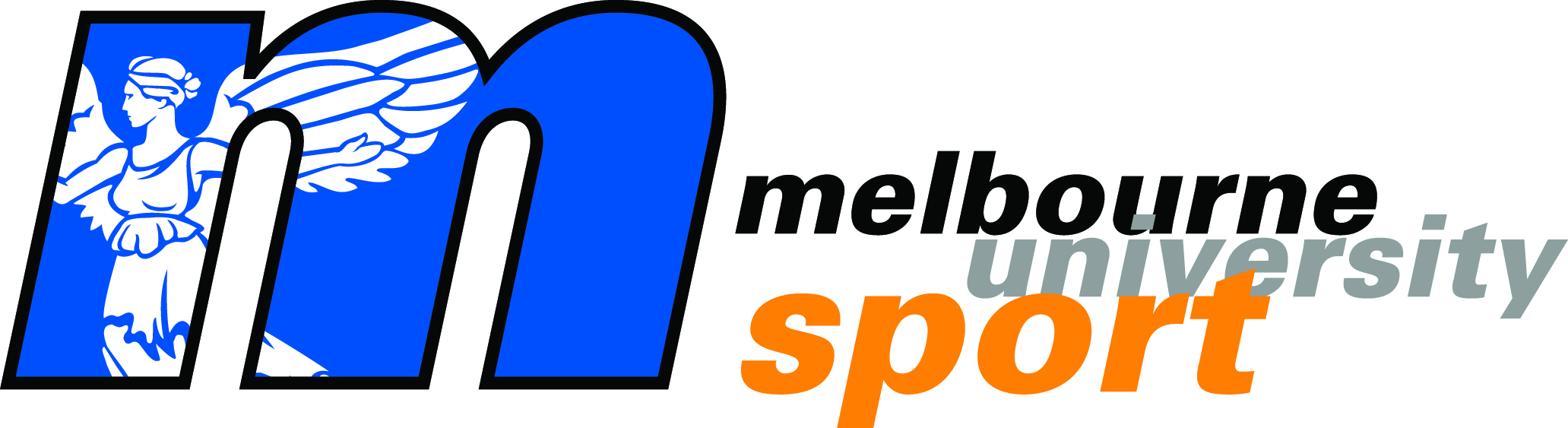 Club Project Funds GuidelinesBackgroundThe Club Project Fund (CPF) is available to assist clubs in their development and ability to improve their self-sustainability. The CPF was to assist with seed funding for projects and activities that fall outside of a club’s regular operations.Allocation of FundsProjects should align with each club’s development and planning strategies. Clubs should note that a maximum of 50% of the total funding requested will usually be approved for a CPF application. And clubs must be able to demonstrate that they can match the CPF contribution dollar for dollar, prior to commencing the Project.Club Project Fund applications will be evaluated by MUS based on the following criteria:Is the Project innovative – what is new or challenging to the status quo?Is the Project strategic – if it works out, how will it help your club to get to where it wants to be?What are the aims of the Project? A once-off event or a new service, new product, increased knowledge?Is the Project likely to meet its aims?Is the Project timeframe clear and realistic?Is the funding request reasonable? Has the club demonstrated the long-term viability of the Project by showing how the club can financially support the new initiative into the future (if required)?Is it likely that other resources required (usually volunteer time, but sometimes co-operation or services from other groups) will be forthcoming?Does the Project involve the collaboration of and provide benefit to multiple clubs?Is there a commitment to report and/or present back to MUS?Examples of successful Projects in the past have included: Touch Club – purchase of portable touch field line-marking system to aid in club-managed commercial competition Surfriders Club – purchase of new surfboards and wetsuits to reduce hire costs for club beginner camps; and to generate revenue from the hire of equipment to members  Water Polo Club – funding to assist the casual employment of a qualified and experienced coach for the Club’s promotion to Water Polo ’s State League 1 competitionCPF funding is limited to a pre-determined and budgeted amount each year. Funding remains available throughout the year or until the total funding allocation has been exhausted.All CPF applications should be submitted using the attached CPF Application form.For More InformationFurther information on the Club Project Fund should be directed to Clubs Coordinator via Thomas.mullumby@unimelb.edu.au or 8344 3945.Club Project Funds ApplicationPlease complete this application form by typing in relevant responses. The completed application should be forwarded by the Club President to the Clubs Coordinator via Thomas.mullumby@unimelb.edu.au  Club Name:      Contact Person:	      					Club Position:      Email:      						:      Club Project Fund Title:      Club Project Fund Description (please include how this Project will assist your Club’s future operations):      Project Cost (please attach a more detailed cost breakdown if necessary):      Club Contribution (usually 50%):      Other (please include any additional information that may support this application):      